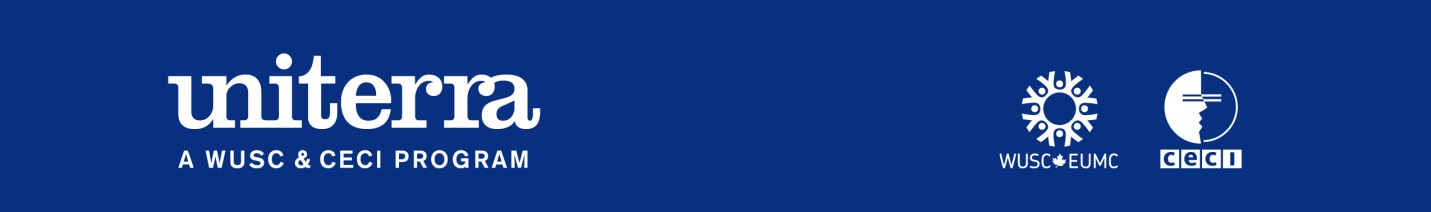 How to share your experience in CanadaDo you want to share your experience as an international volunteer? Do you want your family, friends, and people in your circle to benefit from it? Are you unsure how to go about it? Here are some activity ideas from volunteers who have returned to Canada — they might inspire you! How Uniterra Can Support You Advice: planning, programming, spreading the word, etc.Financial support: you can get up to $ 500 to organize an Outreach activity, by submitting your idea of activity to our Outreach team in CanadaLogistical support: renting rooms, technical equipment, transporting the materials, etc.Material support: printing documents, lending promotional material, creating posters, etc. Support for your media activitiesVisit the Volunteer Space on the Uniterra Website for more information and toolsIdeas for ActivitiesShare your texts (articles, blog posts, etc), photos, videos or audio contentWrite a text (article, commentary, opinion piece or other) and send it to your contacts and/or post it on Facebook, Twitter, etc.Contribute to the Volunteer Blog, create your own blog or a website to share your experience, publish your stories, and post photos, videos and audio contentShow your photo albums of your experience to your friends, colleagues, and family Share your photos on Facebook, Instagram, Flickr or other social media Display your photos at an exhibition in a coffee shop, restaurant, etc.Create and sell cards or calendars with your photos on themShare your sound recordings and music from your host countryNote:If you send your articles, photos, videos and audio content to WUSC and CECI, we can disseminate them in our networks, on the websites, Facebook pages, and newslettersBecome a contact person for future volunteers Support the Uniterra program’s Recruitment team by participating in interviews of future volunteers 
Offer advice to new volunteers as a contact personBe a homestay host for international volunteers in CanadaVolunteer with newcomers to Canada and tell them about experiences in another countryOrganize activities to raise awareness about your mandate and your country of assignment with other volunteers or on your ownMake a presentation on your mandate using the Uniterra program PowerPoint template. Some places you can show your presentation include:At get-togethers with neighbors, friends and family in your homeAt your regional library during International Development WeekAt WUSC and/or CECIPrepare a “reading list” of available local documentation on your host country or on development issues and circulate it among your friends, colleagues, family, at the local library, etc.Request that your local library acquire documentation on your host country Have a potluck dinner for your friends or colleagues with food from the country of your mandate Share aspects of your host country’s traditions and culture while displaying your souvenirs with your children as part of a school activity or show-and-tell in their classOrganize discussion sessions in schools, in churches, on campuses, or with community groupsGive a talk or a presentation at conferences, seminars, etc. Speak informally with your friends, colleagues, and/or familyShare your experience in a monthly newsletter and send it to your family, friends, the Uniterra program, etc.Volunteer with local organizations and share what you’ve learned from your experience at the local level in CanadaWrite a song, a rap, a slam poem, or poetry related to your experience and share this composition Use your experience as inspiration to create artwork and promote it in your environmentSupport the activities of WUSC, CECI, and the Uniterra program Let us know that you’re interested in helping out at upcoming eventsDistribute Uniterra program, WUSC and/or CECI brochuresPromote the WUSC, and/or CECI projectsGet involved in a WUSC Local CommitteeShare the publications and information on activities of Uniterra Program, WUSC and CECI with your networksShare your activities on the Uniterra program Facebook page or on the WUSC and/or CECI Twitter accountsShare your videos on the Uniterra program Youtube channelContinue strengthening your partner organization through online actions or by offering advice, suggestions and feedback to their questions Organize a fundraising activity to support WUSC or CECI projectsWith over 50 years’ experience each in international development, WUSC and CECI have given millions of Canadians the opportunity to get involved in international development, and have given millions of people in developing countries the chance to improve their living conditions and get out of poverty.WUSC and CECI need your support to continue their mission:Organize a bowl-a-thon to raise funds for WUSC or CECI Organize an auction with souvenirs from your host country, with the proceeds going to WUSC or CECI Write and send a letter to solicit donations and help raise funds for WUSC or CECI Etc.Note:Let us know if you would like to do fundraising for WUSC or CECI, so that we can provide you with resources and support to help you achieve success.Contact and meet with your Member of ParliamentRelate your experience and the impact of your work on the communities to your MPMake your MP aware of the importance of volunteer cooperation and international developmentTell your MP that international development is an issue that is very important to you and that you would like to have his or her support in thisWrite an open letter to the media or hold interviews on the radio, on television, or with newspapers at the local, regional, provincial, or national levelEngage media using the advice offered in this videoWrite articles for the local weekly newspaper in order to raise awareness on international development issues or to describe  everyday life in your host countryNote:Please share with us any of your media appearances or publications, so that we can share the news with other volunteers, partners and friends. Media items raise the profile of the Uniterra program and of WUSC and CECI.Suggest to your family and friends that they learn more about the Uniterra program and international volunteering: www.uniterra.ca 